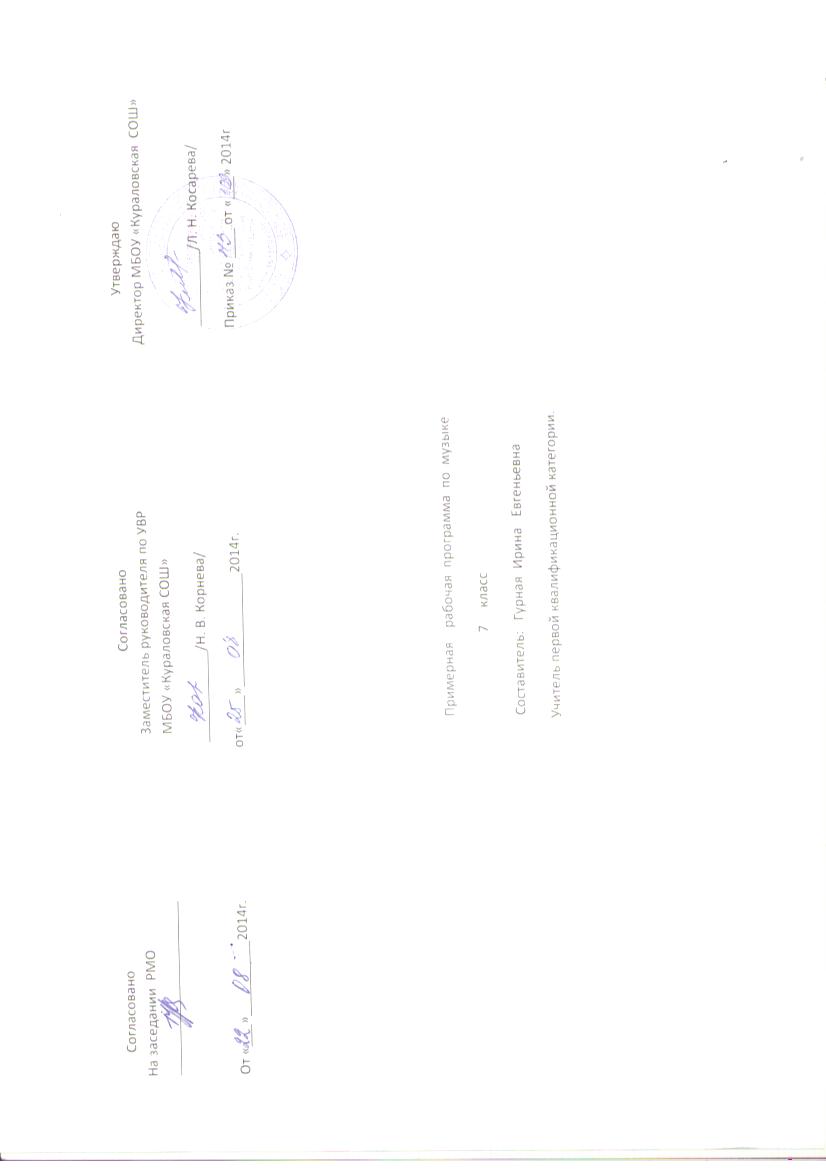 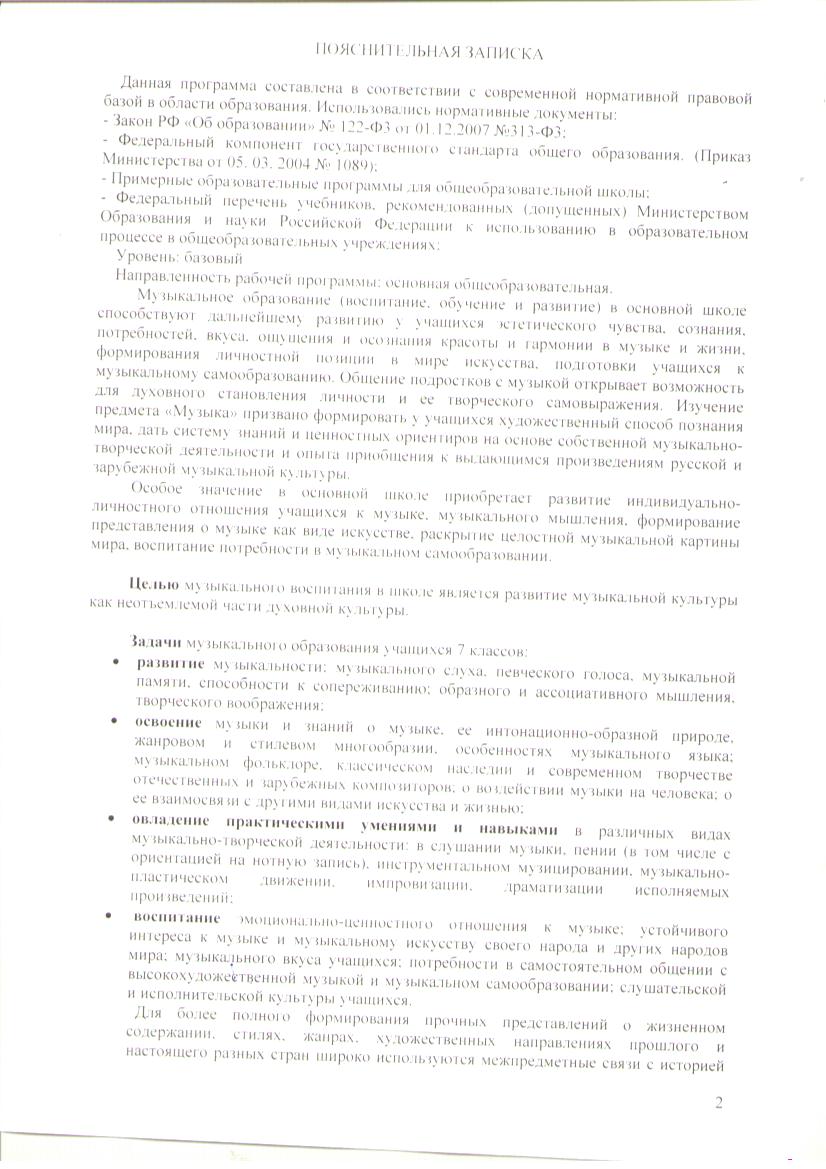 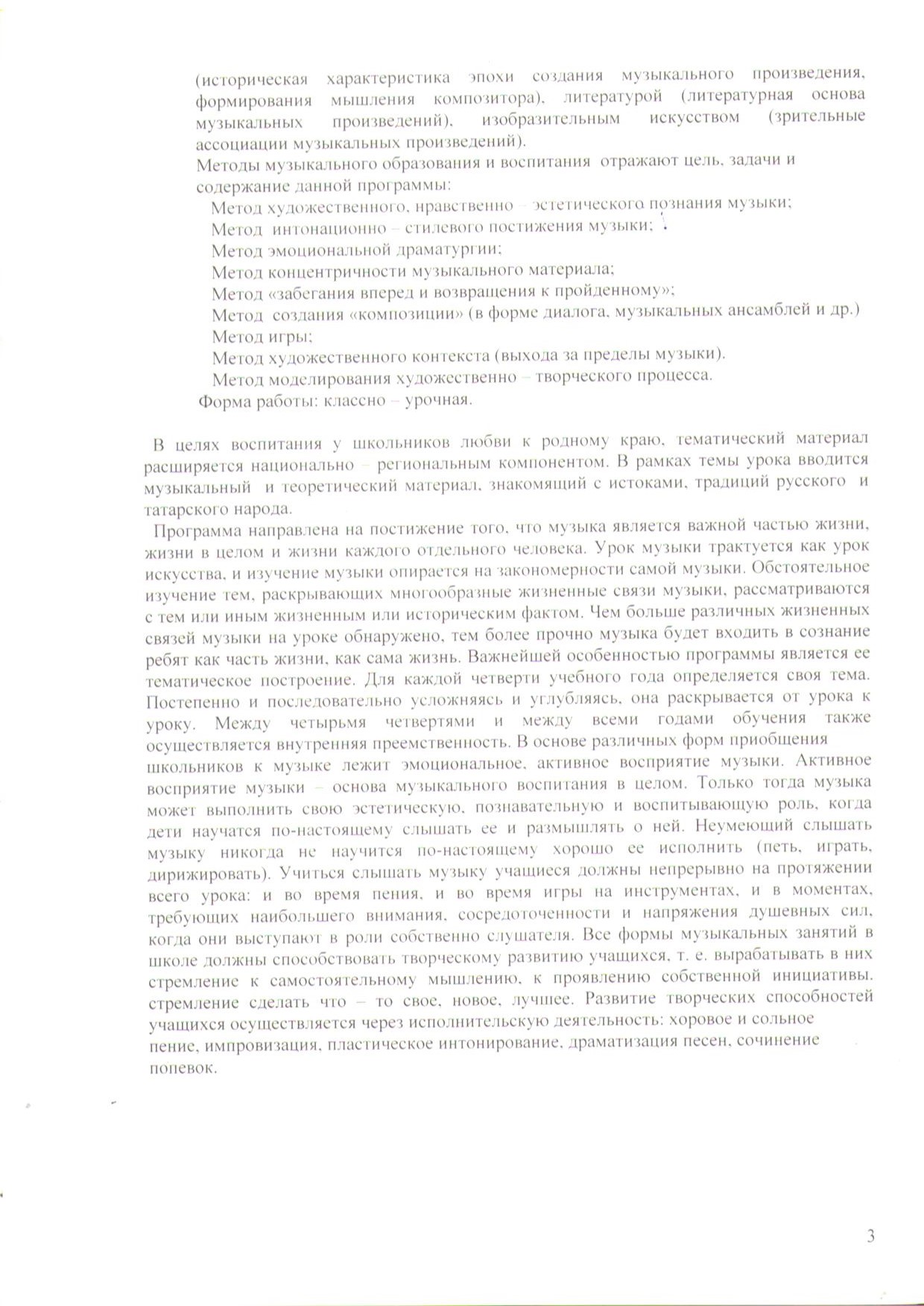 Содержание курса для 7 класса Особенности драматургии сценической музыки. Классика и современность. В музыкальном театре. Опера М.И.Глинки «Иван Сусанин». Музыкальная драматургия. Конфликт. Этапы сценического действия. Опера А.Бородина «Князь Игорь. Русская эпическая опера. Ария князя Игоря. Портрет половцев. Плач Ярославны. В музыкальном театре. Балет Б.Тищенко «Ярославна». Вступление. Стон Русской земли. Первая битва с половцами. Плач Ярославны. Молитва. Героическая тема в татарской музыке. Опереа Н.Жиганова «Джалиль». В музыкальном театре. Развитие оперного жанра в творчестве татарских композиторов. Опера Н.Жиганова «Алтынчеч». Первая американская национальная опера. Развитие традиций оперного спектакля. Дж. Гершвин «Порги и Бесс». Опера «Кармен». Самая популярная опера в мире. Образ Кармен. Образы Хозе и Эскамильо. Р. Щедрин. Балет «Кармен- сюита». Новое прочтение оперы Ж. Бизе. Опера Дж. Верди «Риголетто». Р. Ахъярова. Опера «Любовь поэта». Сюжеты и образы духовной музыки. Высокая месса. «От страдания к радости». «Всенощное бдение» С.Рахманинова. Музыкальное зодчество России. Образы «Вечерни» и «Утрени». Рок-опера. Вечные темы. Главные образы. Э.Л. Уэббери «Иисус Христос- суперзвезда». Музыка к драматическому спектаклю. «Маскарад» А.Хачатуряна. «Гоголь-сюита» А.Шнитке. «Музыканты – извечные маги». Особенности драматургии камерной и симфонической музыки. Музыкальная драматургия - развитие музыки. Два направления музыкальной культуры. Духовная музыка. Светская музыка. Камерная инструментальная музыка. Этюд. Транскрипция.Романтизм в музыке- творчество Ф.Шопена, Ф.Листа. Циклические формы инструментальной музыки. Полистилистика. Кончерто гроссо. Сюита в старинном стиле. А.Шнитке. От оперы к оперетте. Оперетта. Основоположники жанра- Ж. Оффенбах, И. Штраус, И. Кальман. Сонатная форма. Соната №14 («Лунная») Л.Бетховена. Симфоническая музыка. Симфония №103 «С тремоло литавр» Й. Гайдна. Симфония №40 В.А. Моцарта. Симфония №5 Л. ванн Бетховена. Симфония №7 Д.Шостаковича. Симфония №8 «Неоконченная» Ф.Шуберта. Симфоническая картина «Празднества» К. Дебюсси. Импрессионизм в музыке. Симфоническая музыка в творчестве татарских композиторов. Симфония Н.Жиганова «Сабантуй». Инструментальный концерт. Концерт для скрипки с оркестром А. Хачатуряна. Рапсодия в стиле блюз Дж. Гершвина. Симфоджаз. Новые краски музыки 20 века. А.Шенберг «Уцелевший из Варшавы». Новаторство в музыке. Авангардизм. Музыка народов мира. Музыкальный фольклор. Популярные хиты из мюзиклов и рок- опер. Мюзикл «Нотр-Дам де Пари». Рок-опера «Юнона» и «Авось». 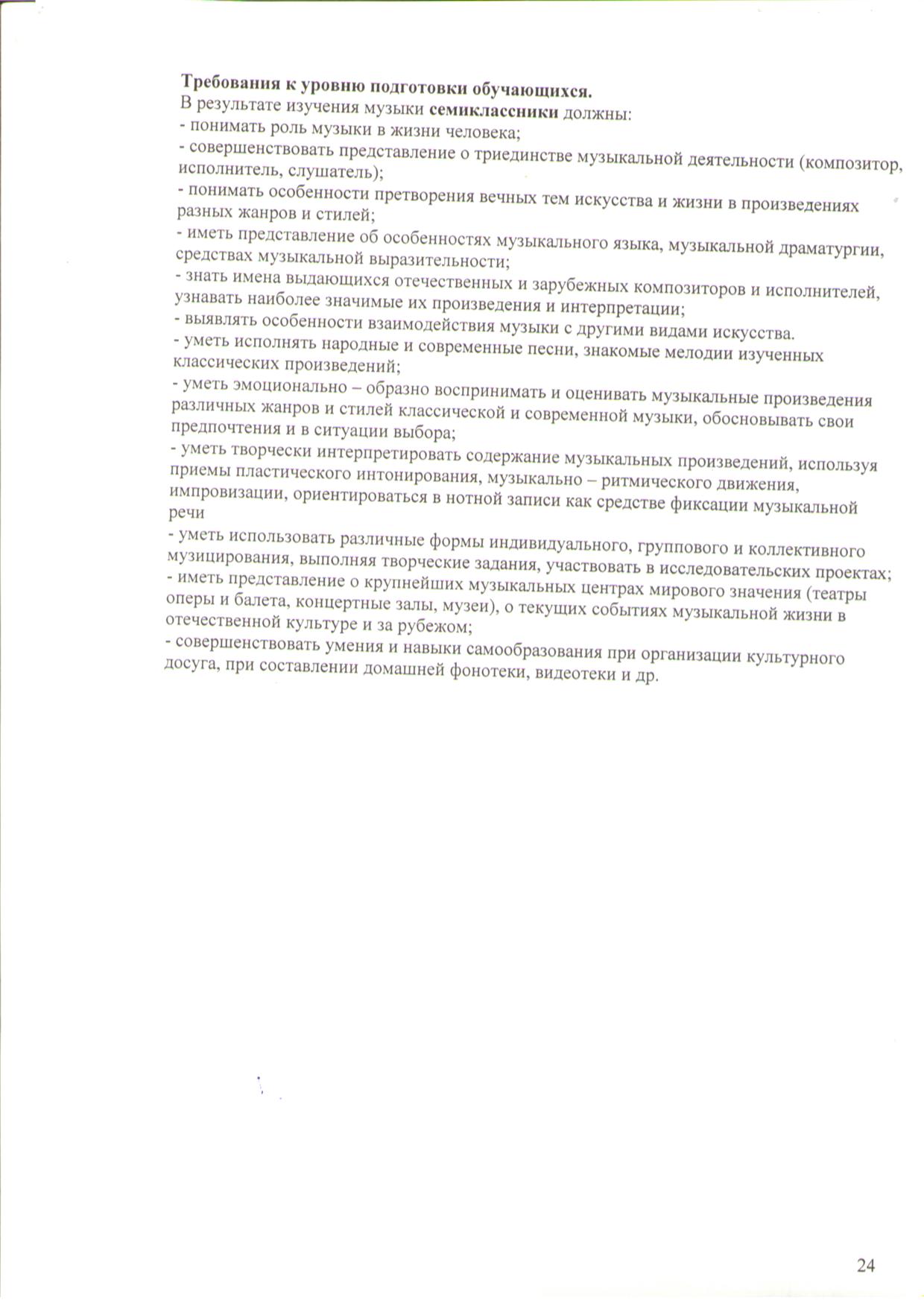   Сетка выполнения Государственного  стандарта по музыке          7  класс    всего   не более   35  часов, в неделю  1 час                Раздел:   « Музыка как вид искусства ».                                             1  четверть                                                     2четверть                                               3   четверть                                                   4 четвертьТематическое планирование предмета музыка в 7 классе                         Раздел: « Музыка как вид искусства».                     Всего   не более  35  часов,  в неделю 1 час.                                                   Первая четверть                                              Вторая   четверть                                                       Третья четверть                                        Четвёртая  четверть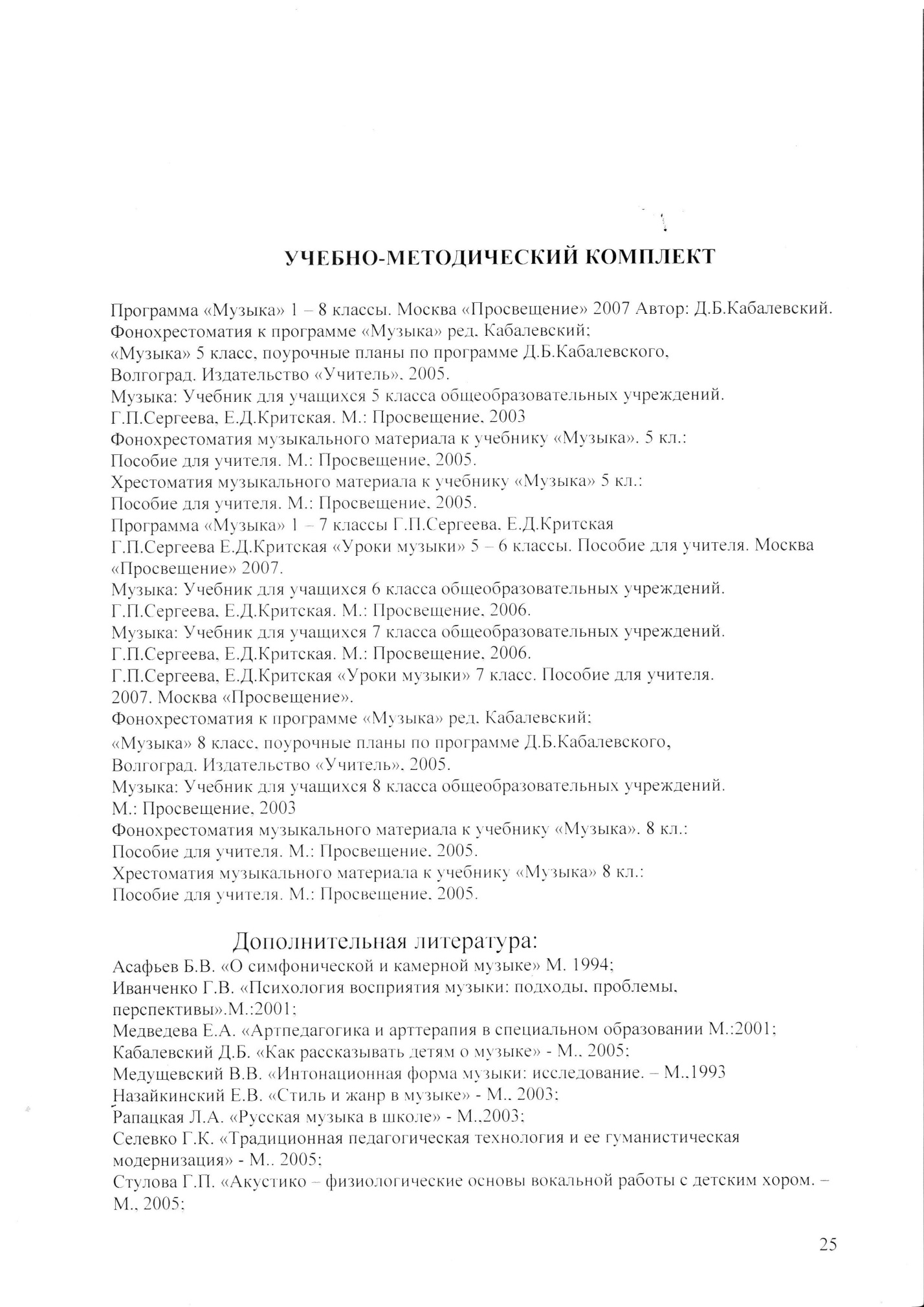 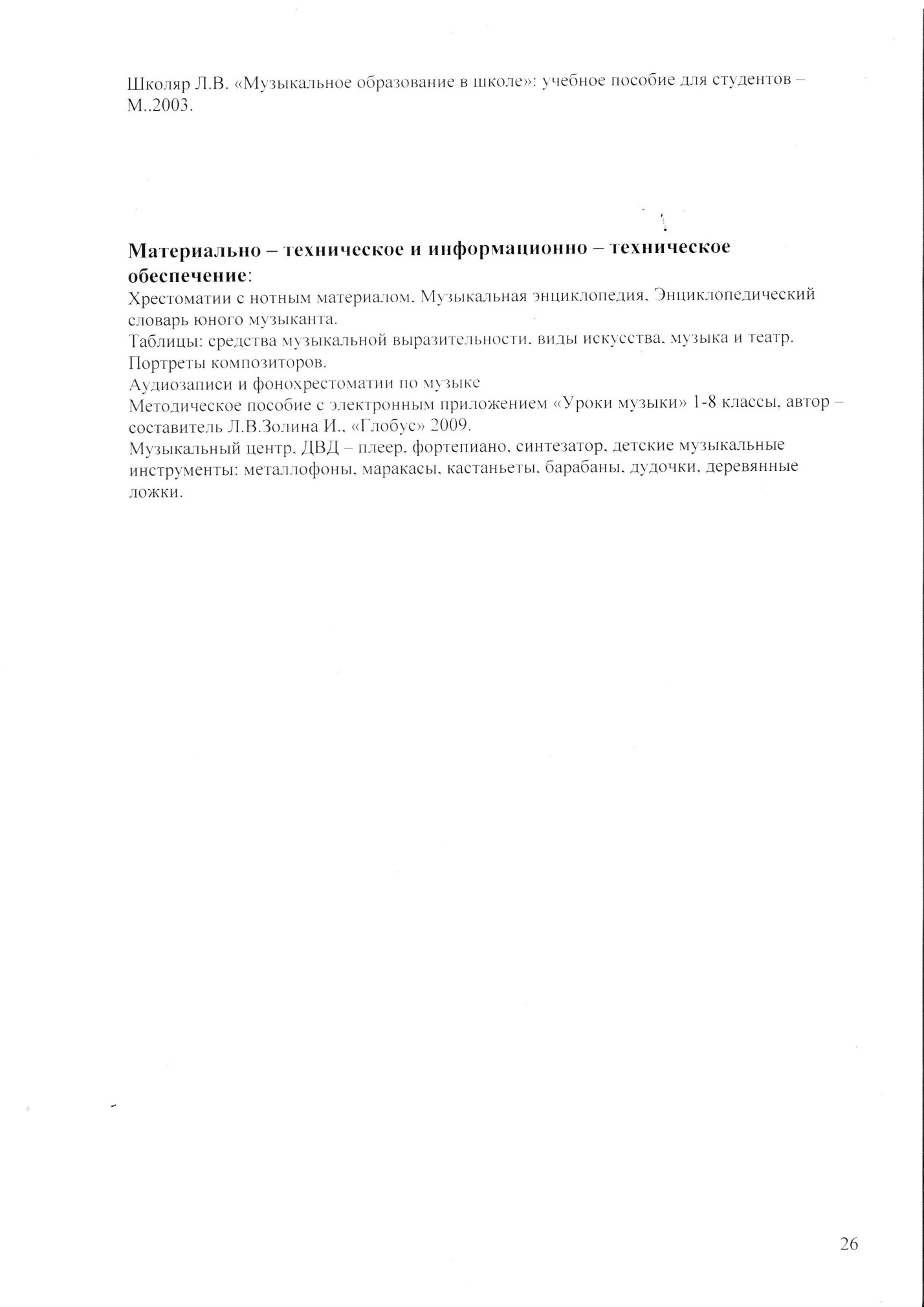 №Тема урокаКолич.часовКласс1«Особенности драматургии сценической музыки. Классика и современность. В музыкальном театре. Опера М. Глинки «Иван Сусанин». Музыкальная драматургия. Конфликт. Этапы сценического действия».-16ч.172«Опера А. Бородина «Князь Игорь» Русская эпическая опера. Ария Игоря. Портрет половцев. Плач Ярославны».173«В музыкальном театре. Балет Б. Тищенко «Ярославна». Вступление. Стон русской земли. Первая битва с половцами. Молитва. Плач Ярославны.174«Героическая тема в татарской музыке. Опера Н. Жиганова  «Джалиль».175«В музыкальном театре. Развитие оперного жанра в  творчестве татарских композиторов».176«Опера Н. Жиганова  «Алтынчеч».177«Первая американская национальная опера. Развитие традиций оперного спектакля. Дж.Гершвин «Порги и Бесс ».178«Опера «Кармен». Самая популярная опера в мире. Образ Кармен. Образы Хозе и Эскамильо».179«Р. Щедрин «Кармен- сюита» . Новое прочтение оперы Ж Бизе».171«Опера Дж.Верди «Риголетто».172«Р. Ахиярова Опера «Любовь поэта».173«Сюжеты и образы высокой музыки. Высокая месса. «От страдания к радости». «Всенощное бдение» С. Рахманинова».174«Музыкальное зодчество России. Образы «Вечерни» и «Утрени».175«Рок- опера. Вечные темы. Главные образы. Э. Уэббери «Иисус  Христос – суперзвезда».176«Музыка к драматическому спектаклю. «Маскарад» А. Хачатуряна».177«Гоголь-сюита» А. Шнитке. «Музыканты- извечные маги».171«Особенности  драматургии камерной и симфонической музыки». «Музыкальная драматургия- развитие музыки. Два направления музыкальной культуры. Духовная музыка. Светская музыка. Камерная инструментальная музыка. Этюд. Транскрипция».-19 ч.172«Романтизм в музыке- творчество Ф. Шопена, Ф. Листа».173«Циклические формы инструментальной музыки. Полистилистика. Кончерто гроссо. Сюита в старинном стиле. А. Шнитке».174«От оперы к оперетте. Оперетта. Основоположники жанра- Ж. Оффенбах, И. Штраус, И. Кальман».175«Сонатная форма. Соната № 14 .Л. Бетховена».176«Симфоническая музыка. Симфония № 103 «С тремоло литавр» Й. Гайдна».177«Симфония № 40 В. А. Моцарта. Симфония № 5 Л. Бетховена».178«Симфония № 7  Д. Шостаковича».179«Симфония «Неоконченная» Ф. Шуберта».1710«Симфоническая картина  «Празднества» К. Дебюсси. Импрессионизм в музыке».171«Симфоническая музыка в творчестве татарских композиторов».172«Симфония Н. Жиганова «Сабантуй». 173«Инструментальный концерт. Концерт для скрипки с оркестром А. Хачатуряна».174«Рапсодия в стиле блюз Дж. Гершвина».175«Симфоджаз. Новые краски 20 века».176«А. Шенберг «Уцелевший из Варшавы» . Новаторство в музыке. Авангардизм».177«Музыка народов мира . музыкальный фольклор».178«Популярные хиты из мюзиклов и рок- опер». Мюзикл  « Нотр-Дам де Пари».179« Рок- опера « Юнона и Авось».17№Тема урокаМузыкальный материалТип урокаВид учебнойдеятельнос-тиПрогнозируе-мый результатДатареаль-наяДатафактическаяПримечания ИКТ1«Особенности драматургии сценической музыки. Классика и современность. В музыкальном театре. Опера М. Глинки «Иван Сусанин». Музыкальная драматургия. Конфликт. Этапы сценического действия.«Ария Ивана Сусанина», «Сцена с поляками в лесу». М. Глинка.Пит Сигер «Всё преодолеем».Урокизученияновогоматери-аллаПониматьвзаимосвязьразличных видов искусств и их связь, размышлять о многогранности музыкального языка, определять стилевое многообразие музыки разных эпох.Слушание и исполнение на оценку.Понимать специфику музыки как вид искусства,понимать особенностипроявленияромантизмаСД мп-3 дискХрестоматия 7 кл2«Опера А. Бородина «Князь Игорь». Русская эпическая опера. Ария Игоря. Портрет половцев. Плач Ярославны».Ария Игоря., Сцена с половцами., Плач Ярославны. Пит Сигер «Всё преодолеем»«Под небом голубым» Б. Гребенщиков.Комбини-рова.нныйПониматьвзаимосвязьразличных видов искусств и их связь, размышлять о многогранности музыкального языка, определять стилевое многообразие музыки разных эпох.Слушание и исполнение на оценку.Понимать специфику музыки как вид искусства,понимать особенностипроявленияромантизмаСД мп-3 дискХрестоматия 7 кл3«В  музыкальном театре. Балет Тищенко Б. «Ярославна». Вступление. Стон русской земли. Первая битва с половцами. Молитва. Плач Ярославны».Вступление. Первая битва с половцами. Молитва. Плач Ярославны.«Под небом голубым».Комбини-рованныйПониматьвзаимосвязьразличных видов искусств и их связь, размышлять о многогранности музыкального языка, определять стилевое многообразие музыки разных эпох.Слушание и исполнение на оценку.Понимать специфику музыки как вид искусства,понимать особенностипроявленияромантизмаСД мп-3 дискХрестоматия 7 кл4«Героическая тема в татарской музыке. Опера Н. Жиганова «Джалиль».Фрагменты оперы «Джалиль».Р. Яхин «Одинокий дуб».Р. Яхин « А гуси дикие летят».Комбини-рованныйПониматьвзаимосвязьразличных видов искусств и их связь, размышлять о многогранности музыкального языка, определять стилевое многообразие музыки разных эпох.Слушание и исполнение на оценку.Понимать специфику музыки как вид искусства,понимать особенностипроявленияромантизмаСД мп-3 дискХрестоматия 7 кл5«В музыкальном театре. Развитие оперного жанра в творчестве татарских композиторов».Опера «Сабантуй». Фрагменты.Р. Яхин «Опять весною», «А гуси дикие летят».Урокизученияновогоматери-аллаДать вербальную невербальн  ую характе-ристику произведе-ния, уметь выявлять об-щее и различное между услышанны-ми произве-дениями.Воспринимать музыкальныйматериал,эмоционально откликатьсяна содержание музыкальногопроизведения.СД мп-3 дискХрестоматия 7 кл6«Опера Н. Жиганова «Алтынчеч».Фрагменты оперы «Алтынчеч».Главная ария «Алтынчеч».«Я иду шагаю по Москве» А. Петров из одноимённого кинофильма.Комбини-рованныйДать вербальную невербальн  ую характе-ристику произведе-ния, уметь выявлять об-щее и различное между услышанны-ми произве-дениями.Воспринимать музыкальныйматериал,эмоционально откликатьсяна содержание музыкальногопроизведения.СД мп-3 дискХрестоматия 7 кл7«Первая национальная американская опера. Развитие традиций оперного спектакля. Д. Гершвин «Порги и Бесс».«Колыбельная» и фрагменты из оперы «Порги и Бесс».«Я иду шагаю по москве» А. Петров.Комбини-рованныйПониматьвзаимосвязьразличных видов искусств и их связь, размышлять о многогранности музыкального языка, определять стилевое многообразие музыки разных эпох.Слушание и исполнение на оценку.Понимать специфику музыки как вид искусства,понимать особенностипроявленияромантизмаСД мп-3 дискХрестоматия 7 кл8«Опера «Кармен». Самая популярная опера в мире. Образ Кармен. Образы Хозе и Эскамильо».Главная партия Кармен.Увертюра., ария Хозе, ария ЭХскамильо.«Вальс л вальсе» Э. Колмановский.Комбини-рованныйПониматьвзаимосвязьразличных видов искусств и их связь, размышлять о многогранности музыкального языка, определять стилевое многообразие музыки разных эпох.Слушание и исполнение на оценку.Понимать специфику музыки как вид искусства,понимать особенностипроявленияромантизмаСД мп-3 дискХрестоматия 7 кл9«Р. Щедрин «Кармен»- сюита. Новое прочтение оперы Ж. Бизе».Фрагменты из сюиты «Кармен».«Валь о вальсе» Э. Колмановский.Урокзакрепле-ния пройденногоматериаллаДать вербальную невербальн  ую характе-ристику произведе-ния, уметь выявлять об-щее и различное между услышанны-ми произве-дениями.Воспринимать музыкальныйматериал,эмоционально откликатьсяна содержание музыкальногопроизведения.СД мп-3 дискХрестоматия 7 кл1«Опера Дж. Верди «Риголетто».«Песенка Герцога» Д. Верди.«Ария Джильды» Д. Верди.Б. Окуджава «Пожелание друзьям».Урокизученияновогоматери-аллаПониматьВзаимосвязьРазличных видов искусств и их связь, размышлять о многогранности музыкального языка, определять стилевое многообразие музыки разных эпох.Слушание и исполнение на оценку.Понимать специфику музыки как вид искусства,понимать особенностипроявленияромантизмаСД мп-3 дискХрестоматия 7 кл2«Р. Ахиярова опера « Любовь поэта».Фрагменты из оперы «Любовь поэта».«Главная тема любви».Б. Окуджава«Пожелание друзьям»,Комбини-рованныйДать вербальную невербальную характе-ристику произведе-ния, уметь выявлять об-щее и различное между услышанны-ми произве-дениями.Воспринимать музыкальныйматериал,эмоционально откликатьсяна содержание музыкальногопроизведения.СД мп-3 дискХрестоматия 7 кл3«Сюжеты и образы высокой(религиозной) музыки. Высокая месса. «От страдания к радости». «Всенощное бдение» С. Рахманинова.«Большая месса» В. Моцарт.«Торжественная месса» Л. Бетховен.«Всенощное бдение» С. Рахманинов.«Комара женить мы будем» русская народная.Комбини-рованныйВоспринимать музыкальныйматериал,эмоционально откликатьсяна содержание музыкальногопроизведения.Слушание и исполнение на оценку.Понимать специфику музыки как вид искусства,понимать особенностипроявленияромантизмаСД мп-3 дискХрестоматия 7 кл4«Музыкальное зодчество России. Образы «Вечерни» и «Утрени».«В церкви» П. Чайковский.«Малиновый перезвон». Колокольный звон Вечерни.Кантата «Колокола» С. Рахманинова. (фрагмент)С. И. Танеев «По прочтении псалма».«Письмо учительнице» Ян Френкель, сл. М. Танича. Комбини-рованныйДать вербальную невербальную характе-ристику произведе-ния, уметь выявлять об-щее и различное между услышанными произве-дениями.Воспринимать музыкальныйматериал,эмоционально откликатьсяна содержание музыкальногопроизведения.СД мп-3 дискХрестоматия 7 кл5«Рок- опера. Вечные темы. Главные образы. Э. Уэббери «Иисус  христос – суперзвезда». «Колыбельная Марии»,«Тема Иуды» и другие фрагменты.«Письмо учительнице»Я. Френкель сл. М. Танича.Комбини-рованныйПониматьВзаимосвязьРазличных видов искусств и их связь, размышлять о многогранности музыкального языка, определять стилевое многообразие музыки разных эпох.Слушание и исполнение на оценку.Понимать специфику музыки как вид искусства,понимать особенностипроявленияромантизмаСД мп-3 дискХрестоматия 7 кл6« Музыка к драматическому спектаклю. «Маскарад» А. Хачатурян».Вальс из спектакля «Маскарад» Хачатуряна А. «Любопытный сосед» австрийская народная.Урокизученияновогоматери-аллаПониматьвзаимосвязьразличных видов искусств и их связь, размышлять о многогранности музыкального языка, определять стилевое многообразие музыки разных эпох.Слушание и исполнение на оценку.Понимать специфику музыки как вид искусства,понимать особенностипроявленияромантизмаСД мп-3 дискХрестоматия 7 кл7«Гоголь-сюита» А. Шнитке. «Музыканты- извечные маги». А. Шнитке Фрагменты из сюиты «Гоголь».«Любопытный сосед» Австрийская песня.Комбини-рованныйДать вербальную невербальную характе-ристику произведе-ния, уметь выявлять об-щее и различное между услышанны-ми произве-дениями.Воспринимать музыкальныйматериал,эмоционально откликатьсяна содержание музыкальногопроизведения.СД мп-3 дискХрестоматия 7 кл1«Особенности драматургии камерной и симфонической музыки». «Музыкальная драматургия- развитие музыки. Два направления музыкальной культуры. Духовная музыка. Светская музыка. Камерная инструментальная музыка. Этюд. Транскипция».«Херувимская песнь» С. Рахманинов.«Вальс- фантазия» М. Глинка.«Дуэт для скрипки и фортепиано» Ф. Шуберта.«Этюд» Ф. Шопен.«Пока горит свеча» муз. и ст. А. МакаревичаУрокизученияновогоматери-аллаПониматьвзаимосвязьразличных видов искусств и их связь, размышлять о многогранности музыкального языка, определять стилевое многообразие музыки разных эпох.Слушание и исполнение на оценку.Понимать специфику музыки как вид искусства,понимать особенностипроявленияромантизмаСД-Мр3Диск.Хрестоматия7 кл.2«Романтизм в музыке- творчество Ф. Шопена, Ф, Листа».Рапсодия № 2 Ф. Лист.Вальс ре бемоль мажор. Ф . ШопенВальс до диез минор. Ф. Шопен.Прелюдия до минор Ф. Шопен«Пока горит свеча».А. Макаревич.Комбини-рованныйВоспринимать музыкальныйматериал,эмоционально откликатьсяна содержание музыкальногопроизведения.Слушание и исполнение на оценку.Понимать специфику музыки как вид искусства,понимать особенностипроявленияромантизмаСД-Мр3Диск.Хрестоматия7 кл.3«Циклические формы инструментальной музыки. Полистилистика. Кончерто гроссо. Сюита в старинном стиле. А. Шнитке.Сонатный цикл и сюита-циклические формы .«Апассионата» Л. Бетховен (фрагмент  без скерцо).«Пастораль» из сюиты в старинном стиле.«Журавлиная песня» К. Молчанов из к\ф «Доживём  до понедельника».Урокизученияновогоматери-алаПониматьВзаимосвязьРазличных видов искусств и их связь, размышлять о многогранности музыкального языка, определять стилевое многообразие музыки разных эпох.Слушание и исполнение на оценку.Понимать специфику музыки как вид искусства,понимать особенностипроявленияромантизмаСД-Мр3Диск.Словарь стр 271Стр16Булучевский.4«От оперы к оперетте. Оперетта. Основоположники жанра- Ж. Оффенбах, И. Кальман, И. Штраус». «Сильва»- оперетта И. Кальмана (фрагмент).«Прекрасная Елена»- оперетта  Оффенбаха Ж. (фрагмент).«Летучая мышь»- оперетта И. Штрауса. (фрагмент).«Как здорово, что все мы здесь….»О. Митяев.Комбини-рованныйДать вербальную невербальную характе-ристику произведе-ния, уметь выявлять об-щее и различное между услышанными произве-дениями.Воспринимать музыкальныйматериал,эмоционально откликатьсяна содержание музыкальногопроизведения.СД-Мр3Диск.Хрестоматия7 кл. СД-Мр3Диск.Хрестоматия7 кл.5«Сонатная форма. Соната № 14 Л. Бетховена».Соната «Лунная» Л. Бетховен.«Как здорово, что все мы здесь…..» О. Митяев.«Прощальный вальс» из к\ф «Розыгрыш» Флярковский.Комбини-рованныйПониматьвзаимосвязьразличных видов искусств и их связь, размышлять о многогранности музыкального языка, определять стилевое многообразие музыки разных эпох.Слушание и исполнение на оценку.Понимать специфику музыки как вид искусства,понимать особенностипроявленияромантизмаСД-Мр3Диск.Хрестоматия7 кл.6«Симфоническая музыка. Симфония № 103. Й. Гайдна «С тремоло литавр».Симфония Й. Гайдна № 103. ( фрагменты с тремоло литавр).«Прощальный вальс»  из к\ф «Розыгрыш».«Надежда» А. Пахмутова.Комбини-рованныйПонимать взаимосвязьразличных видов искусств и их связь, размышлять о многогранности музыкального языка, определять стилевое многообразие музыки разных эпох.Слушание и исполнение на оценку.Понимать специфику музыки как вид искусства,понимать особенностипроявленияхарактерных черт в произведениях.СД-Мр3Диск.Хрестоматия7 кл.7«Симфония №  40 В. Моцарта. Симфония № 5 Л. Бетховена».Симфония № 40 Моцарт В. А.Симфония № 5 Л. Бетховен.«Надежда» А. Пахмутова. Комбини-рованныйПониматьвзаимосвязьразличных видов искусств и их связь, размышлять о многогранности музыкального языка, определять стилевое многообразие музыки разных эпох.Слушание и исполнение на оценку.Понимать специфику музыки как вид искусства,понимать особенностипроявленияхарактерных черт в произведениях.СД-Мр3Диск.Хрестоматия7 кл.8«Симфония № 7 Д. Шостаковича».«Нашествие»- симфония № 7 Шостакович.«Мама» В. Гаврилин, стихи А. Шульгиной.«Вечный огонь» Л. КулибинойКомбини-рованныйВоспринимать музыкальныйматериал,эмоционально откликатьсяна содержание музыкальногопроизведения.Пониматьвзаимосвязьразличных видов искусств и их связь, размышлять о многогранности музыкального языка, определять стилевое многообразие музыки разных эпох.СД-Мр3Диск.Хрестоматия7 кл.9«Симфония  «Неоконченная» Ф. Шуберта».«Неоконченная симфония» Ф. Шуберт«Шарманщик» Ф. Шуберт, стихи В. Мюллера ( на немецком языке).«Песня Марфы» из оперы « Хованщина»  из 3 действия. М. Мусоргский.Урокизученияновогоматери-алаДать вербальную невербальную характе-ристику произведе-ния, уметь выявлять об-щее и различное между услышанны-ми произве-дениями.Воспринимать музыкальныйматериал,эмоционально откликатьсяна содержание музыкальногопроизведения.СД-Мр3Диск.Хрестоматия7 кл.10« Симфоническая картина «Празднества» К. Дебюсси. Импрессионизм в музыке».«Лунный свет из Бергамасской сюиты» К. Дебюсси.«Празднества» К. Дебюсси.«Песня Марфы» М. МусоргскийКомбини-рованныйПониматьвзаимосвязьразличных видов искусств и их связь, размышлять о многогранности музыкального языка, определять стилевое многообразие музыки разных эпох.Слушание и исполнение на оценку.Понимать специфику музыки как вид искусства,понимать особенностипроявленияхарактерных черт в произведении.СД-Мр3Диск.Хрестоматия7 кл.1«Симфоническая музыка в творчестве татарских композиторов».Симфоническая  картина «Шурале» Ф. Яруллина.«Надежды маленький оркестрик» Б. Окуджава.Урок изучения нового.Интересовать-ся  музыкальнойЖизнью страны, её великим исполнителями. Понимать и размышлять о  многогранности музыкального языка России.Слушать, исполнять на оценку, давать характеристику прослушанного произведения.Уметь выявлятьОбщее и различное в услышанныхпроизведениях.СД-МП-3Диск.Видеопано-рама изиллюстраций2«Симфония Н. Жиганова «Сабантуй».Фрагменты из симфонии «Сабантуй» Н. Жиганова.«Надежды маленький оркестрик».Комбини-рованный урокИнтересовать-ся  музыкальнойжизнью страны, её великим исполнителями. Понимать и размышлять о  многогранности музыкального языка России.Слушать, исполнять на оценку, давать характеристику прослушанного произведения.Уметь выявлятьобщее и различное в услышанныхпроизведениях.СД-МП-3Диск.Видеопано-рама изиллюстраций3«Инструментальный концерт. Концерт для скрипки с оркестром А. Хачатуряна».Фрагмент концерта для скрипки с оркестром А. Хачатуряна.«Всё так и будет». Д.Леннон и Пол Маккартни.(Лет ит би).Комбини-рованный урокИнтересовать-ся  музыкальнойжизнью страны, её великим исполнителями. Понимать и размышлять о  многогранности музыкального языка России.Слушать, исполнять на оценку, давать характеристику прослушанного произведения.Уметь выявлятьобщее и различное в услышанныхпроизведениях.СД-МП-3Диск.Видеопано-рама изиллюстраций4«Рапсодия в стиле блюз Дж. Гершвина».Рапсодия в блюзовых тонах Д. Гершвин.Фрагменты из симфонической поэмы Гершвина «Американец в Париже».«Естедей» Д. Леннон и Пол Маккартни.Комбини-рованный урокИнтересовать-ся  музыкальнойжизнью страны, её великим исполнителями. Понимать и размышлять о  многогранности музыкального языка России.Слушать, исполнять на оценку, давать характеристику прослушанного произведения.Уметь выявлятьобщее и различное в услышанныхпроизведениях.СД-МП-3Диск.Видеопано-рама изиллюстраций5«Симфоджаз. Новые краски 20 века».Л. Армстронг « Хеллоу Долли».Э .Фиджеральд  « Негритянский спиричуэлз».«Естедей» Дж. Леннон и Пол Маккартни.Комбини-рованный урокИнтересовать-ся  музыкальнойжизнью страны, её великим исполнителями. Понимать и размышлять о  многогранности музыкального языка России.Слушать, исполнять на оценку, давать характеристику прослушанного произведения.Уметь выявлятьобщее и различное в услышанныхпроизведениях.СД-МП-3Диск.Видеопано-рама изиллюстраций6«А. Шенберг  «Уцелевший из Варшавы». Новаторство в музыке. Авангардизм».«Уцелевший из Варшавы»(1947) кантата (фрагменты).«Здравствуй мир!» Л. Квинт, стихи В. Кострова.Комбини-рованный урокИнтересовать-ся  музыкальнойжизнью страны, её великим исполнителями. Понимать и размышлять о  многогранности музыкального языка России.Слушать, исполнять на оценку, давать характеристику прослушанного произведения.Уметь выявлятьОбщее и различное в услышанныхпроизведениях.СД-МП-3СловарьСтр 326Булучевский7«Музыка народов мира. Музыкальный фольклор».«Весёлые приключения» Французская народная.«Песня народного единства»  чилийская  народная.«Верный Джонни» Л. В. Бетховен.Комбини-рованный урокИнтересовать-ся  музыкальнойжизнью страны, её великим исполнителями. Понимать и размышлять о  многогранности музыкального языка России.Слушать, исполнять на оценку, давать характеристику прослушанного произведения.Уметь выявлятьОбщее и различное в услышанныхпроизведениях.СД-МП-3Диск.Видеопано-рама изиллюстраций8«Популярные хиты из мюзиклов и рок-опер». Мюзикл Нотр –Дам де  Пари».Анна Нетребко. «Ария».Монсерат Кабалье . «Арии из опер».«Верный Джонни» Л. В. Бетховен.Комбини-рованный урокИнтересовать-ся  музыкальнойжизнью страны, её великим исполнителями. Понимать и размышлять о  многогранности музыкального языка России.Слушать, исполнять на оценку, давать характеристику прослушанного произведения.Уметь выявлятьОбщее и различное в услышанныхПроизведениях.СД-МП-3Диск.Видеопано-рама изиллюстраций9« Рок –опера «Юнона и Авось».«Я тебя никогда не забуду» А. Рыбников.«Как жизнь без весны» из к\ф «Гардемарины вперёд».Урок комбинированныйИнтересовать-ся  музыкальнойжизнью страны, её великим исполнителями. Понимать и размышлять о  многогранности музыкального языка России.Слушать, исполнять на оценку, давать характеристику прослушанного произведения.Уметь выявлятьОбщее и различное в услышанныхПроизведениях.СД-МП-3